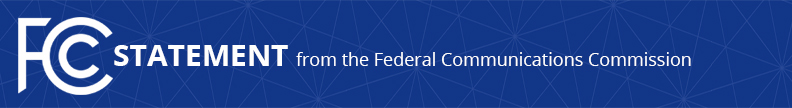 Media Contact: David Grossman, (202) 418-2100david.grossman@fcc.govFor Immediate ReleaseCOMMISSIONER CLYBURN ANNOUNCES STAFF CHANGES  -- WASHINGTON, September 20, 2017 –  FCC Commissioner Mignon L. Clyburn announced today the appointment of Louis Peraertz as Senior Legal Advisor covering wireless, international and public safety issues, and the departure of Daudeline Meme, who has served as the Commissioner’s wireless, international and public safety Legal Advisor since March 2016.“I am thrilled to welcome Louis back to my office,” said Commissioner Clyburn. Mr. Peraertz first served in the Clyburn office from October 2009 to March 2016 where he “worked tirelessly to advance my policy goals and always provided me with outstanding counsel.”  Prior to his tenure in Commissioner Clyburn’s office, Mr. Peraertz served as a Special Counsel in the FCC’s Wireless Telecommunications Bureau and Office of General Counsel.  Before joining the Commission, he worked for several years as an appellate litigator in the Civil Rights Division for the U.S. Department of Justice.  He began his professional career as an officer in the U.S. Army Judge Advocate General’s Corps and is a graduate of Princeton University and Harvard Law School.   “I would also like to take this opportunity to thank Daudeline for her exceptional service,” Clyburn continued. “Daudeline’s keen intellect, substantive expertise and superb judgement for developing communications policies that promote competition and protect the public interest have been invaluable to me. Daudeline’s stewardship of major policy issues such as the incentive auction, Spectrum Frontiers, 3.5 GHz, wireless infrastructure and FirstNet have highlighted her adeptness at consensus building and facilitating policies that are innovative, smart and inclusive. I will truly miss Daudeline’s wise counsel and good cheer.”Ms. Meme has been at the Commission since 2010.  Prior to joining Commissioner Clyburn’s staff, Ms. Meme served as Chief of Staff of the Enforcement Bureau, where she was responsible for providing legal, policy and administrative oversight to the largest bureau at the Commission. Ms. Meme also worked with former Chairman Wheeler’s office on implementation of FCC Process Reform and as an Assistant Chief in EB’s Spectrum Enforcement Division. She was an associate at Skadden before joining the Commission, where she worked on a range of matters relating to regulatory compliance, transactions and advocacy before the FCC. Ms. Meme is a graduate of Dartmouth College and the University of Michigan Law School, where she was a Darrow Scholar.###
Office of Commissioner Mignon Clyburn: (202) 418-2100Twitter: @MClyburnFCCwww.fcc.govThis is an unofficial announcement of Commission action.  Release of the full text of a Commission order constitutes official action.  See MCI v. FCC, 515 F.2d 385 (D.C. Cir. 1974).